Publicado en Madrid el 17/04/2024 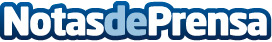 La plataforma online Freedom24 lanza un proyecto educativo de inversión La Academia Freedom24 empieza a operar con cursos creados por analistas profesionales y expertos en inversionesDatos de contacto:IT ComunicaciónIT Comunicación933621034Nota de prensa publicada en: https://www.notasdeprensa.es/la-plataforma-online-freedom24-lanza-un Categorias: Finanzas Emprendedores Bolsa Webinars Digital http://www.notasdeprensa.es